КОНКУРСНОЕ ЗАДАНИЕVII РЕГИОНАЛЬНОГО ЧЕМПИОНАТА «МОЛОДЫЕ ПРОФЕССИОНАЛЫ» (WORLDSKILLS RUSSIA) МУРМАНСКОЙ ОБЛАСТИКОМПЕТЕНЦИИ«ЛАБОРАТОРНЫЙ МЕДИЦИНСКИЙ АНАЛИЗ»ДЛЯ ВОЗРАСТНОЙ ГРУППЫ «ЮНИОРЫ»14 - 16 ЛЕТКонкурсное задание включает в себя следующие разделы: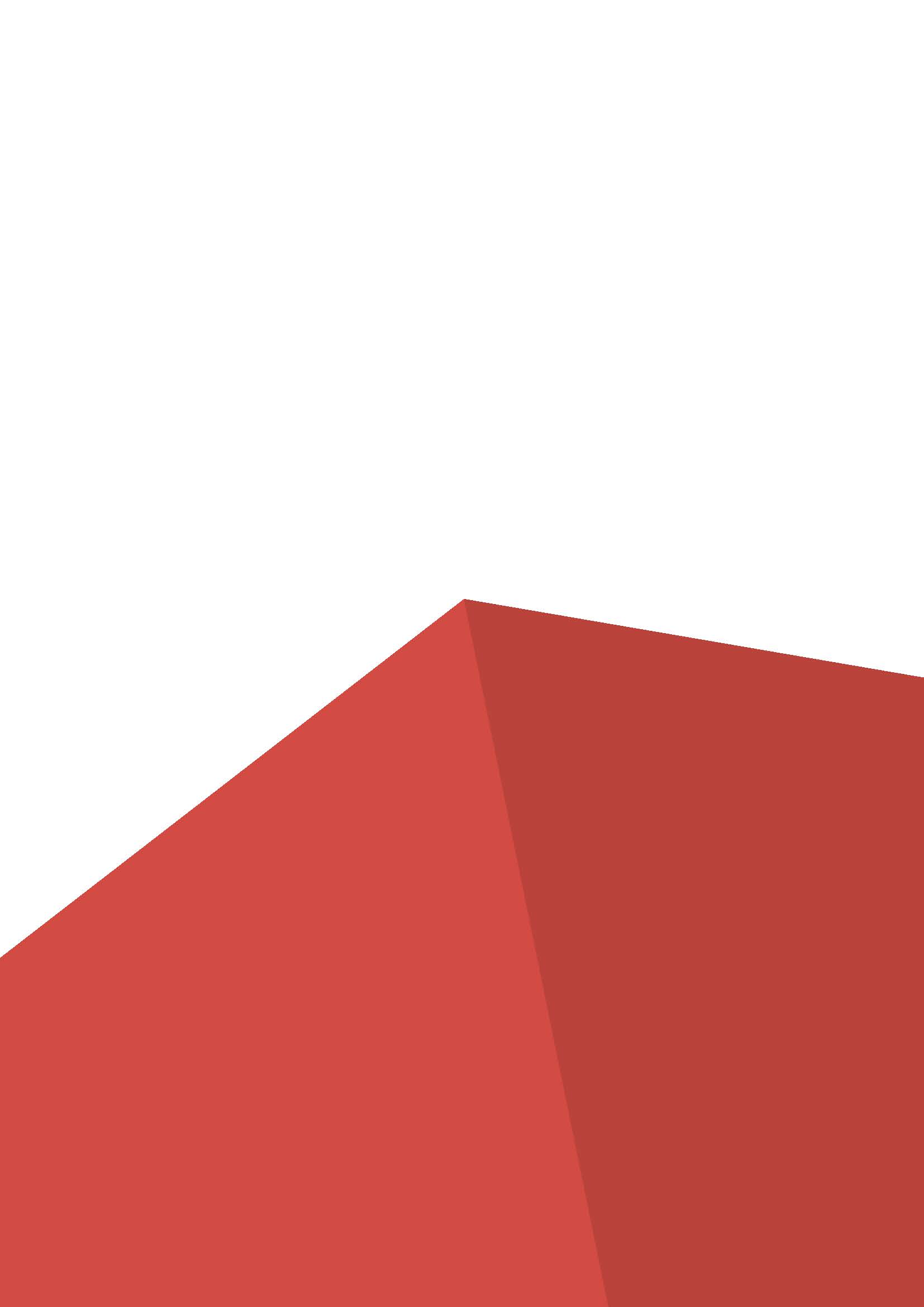 Форма участия в конкурсе: Индивидуальный конкурсОбщее время на выполнение задания: 5 ч.Задание для конкурса: провести медицинское лабораторное исследование предложенного биологического материала (имитация) с соблюдением требований охраны труда, инфекционной и противопожарной безопасностиМодули задания и необходимое времяТаблица 1.Модули с описанием работМодуль A. Провести лабораторное общеклиническое исследование 1. Приготовить нативный препарат из предложенного биоматериала.Модуль B. Провести лабораторное гематологическое исследование1. Провести идентификацию клеток крови в гематологическом препарате.Модуль C. Провести лабораторное биохимическое исследование 1. Приготовление реагентов, проведение реакций в соответствии со схемой исследования.Модуль D. Провести лабораторное микробиологическое исследование 1. Провести микроскопическое исследование микробиологических препаратов; 2. Осуществить посев биологического материала на питательную среду по предложенной схеме.Модуль E. Провести лабораторное гистологическое исследование 1. Провести микроскопическое исследование гистологических препаратов.Модуль F. Провести лабораторное санитарно-гигиеническое исследование 1. Провести регистрацию проб пищевых продуктов;2. Провести лабораторное санитарно-гигиеническое исследование:  - определение кислотности хлеба.План проведения по днямДень 1. Провести лабораторное микробиологическое исследование и микроскопию препаратов1. Провести микроскопическое исследование препаратов: гематологических, микробиологических, гистологических; 2. Осуществить посев биологического материала на питательную среду по предложенной схеме.День 2. Провести лабораторное санитарно-гигиеническое и общеклиническое исследование 1. Провести регистрацию проб пищевых продуктов;2. Провести лабораторное санитарно-гигиеническое исследование: - определение кислотности хлеба. 3. Приготовить нативный препарат из предложенного биоматериала.День 3. Провести лабораторное биохимическое исследование 2. Приготовление реагентов, проведение реакций в соответствии со схемой исследования.Критерии оценки.В данном разделе определены критерии оценки и количество начисляемых баллов (объективные) в Таблице 2.Общее количество баллов задания/модуля по всем критериям оценки составляет 100,0 баллов.Таблица 2.Наименование модуляНаименование модуляСоревновательный день (С1, С2, С3)Время на заданиеAПровести лабораторное общеклиническое исследованиеС21 часBПровести лабораторное гематологическое исследованиеС130 минCПровести лабораторное биохимическое исследованиеС31 часDПровести лабораторное микробиологическое исследованиеС11 час EПровести лабораторное гистологическое исследованиеС130 минFПровести лабораторное санитарно-гигиеническое исследованиеС21часКритерийКритерийБаллыБаллыБаллыКритерийКритерийСудейские аспектыОбъективная оценкаОбщая оценкаAПровести лабораторное общеклиническое исследование01616BПровести лабораторное гематологическое исследование01616CПровести лабораторное биохимическое исследование01818DПровести лабораторное микробиологическое исследование01717EПровести лабораторное гистологическое исследование01818FПровести лабораторное санитарно-гигиеническое исследование01515ИтогоИтого100,0100,0